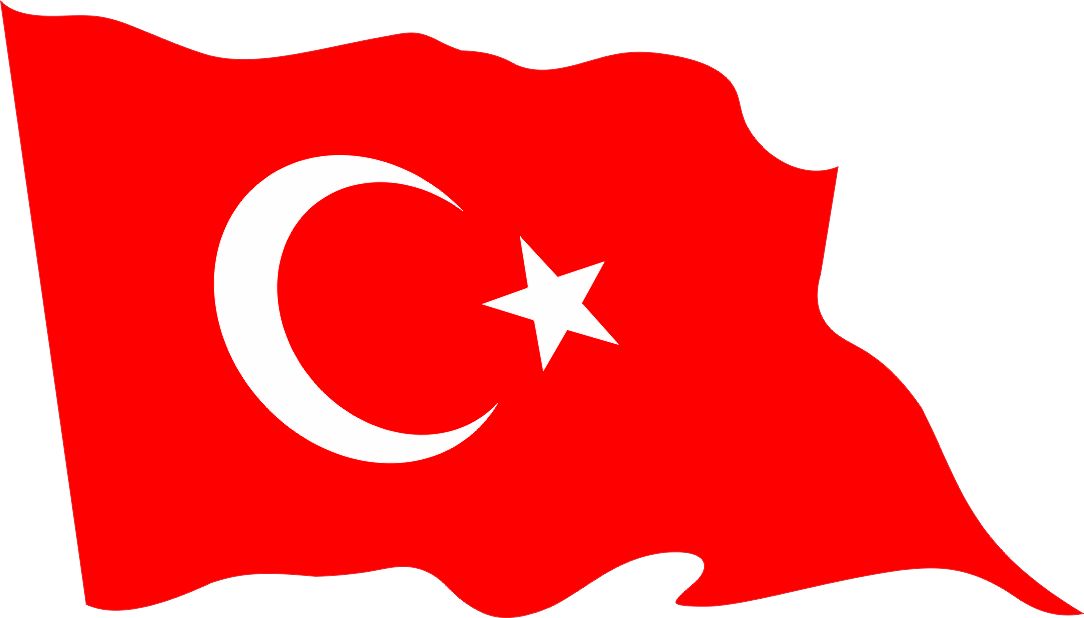 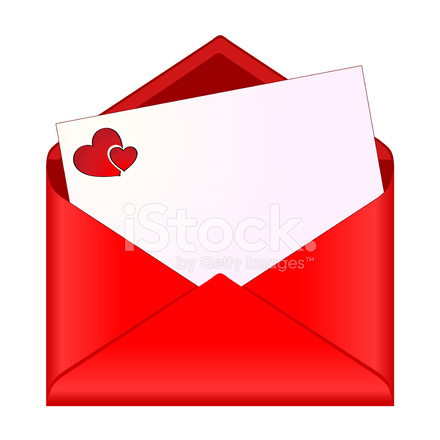 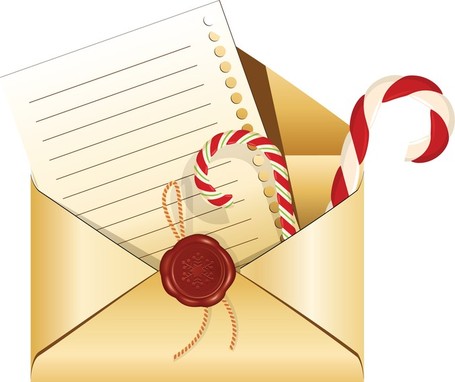 RAMAZAN(ŞEKER)BAYRAMIRAMAZAN(ŞEKER)BAYRAMIKURBAN BAYRAMIKURBAN BAYRAMIRAMAZAN(ŞEKER)BAYRAMIRAMAZAN(ŞEKER)BAYRAMIKURBAN BAYRAMIKURBAN BAYRAMIRAMAZAN(ŞEKER)BAYRAMIRAMAZAN(ŞEKER)BAYRAMIKURBAN BAYRAMIKURBAN BAYRAMIRAMAZAN(ŞEKER)BAYRAMIRAMAZAN(ŞEKER)BAYRAMIKURBAN BAYRAMIKURBAN BAYRAMIRAMAZAN(ŞEKER)BAYRAMIRAMAZAN(ŞEKER)BAYRAMIKURBAN BAYRAMIKURBAN BAYRAMIRAMAZAN(ŞEKER)BAYRAMIRAMAZAN(ŞEKER)BAYRAMIKURBAN BAYRAMIKURBAN BAYRAMIRAMAZAN(ŞEKER)BAYRAMIRAMAZAN(ŞEKER)BAYRAMIKURBAN BAYRAMIKURBAN BAYRAMIRAMAZAN(ŞEKER)BAYRAMIRAMAZAN(ŞEKER)BAYRAMIKURBAN BAYRAMIKURBAN BAYRAMIRAMAZAN(ŞEKER)BAYRAMIRAMAZAN(ŞEKER)BAYRAMIKURBAN BAYRAMIKURBAN BAYRAMIRAMAZAN(ŞEKER)BAYRAMIRAMAZAN(ŞEKER)BAYRAMIKURBAN BAYRAMIKURBAN BAYRAMIRAMAZAN(ŞEKER)BAYRAMIRAMAZAN(ŞEKER)BAYRAMIKURBAN BAYRAMIKURBAN BAYRAMI29 EKİM CUMHURİYETBAYRAMI29 EKİM CUMHURİYETBAYRAMI23 NİSAN ULUSAL EGEMENLİKve ÇOCUK BAYRAMI23 NİSAN ULUSAL EGEMENLİKve ÇOCUK BAYRAMI19 MAYIS ATATÜRK’Ü ANMAGENÇLİK ve SPOR BAYRAMI19 MAYIS ATATÜRK’Ü ANMAGENÇLİK ve SPOR BAYRAMI30 AĞUSTOS ZAFER BAYRAMI30 AĞUSTOS ZAFER BAYRAMI29 EKİM CUMHURİYETBAYRAMI29 EKİM CUMHURİYETBAYRAMI23 NİSAN ULUSAL EGEMENLİKve ÇOCUK BAYRAMI23 NİSAN ULUSAL EGEMENLİKve ÇOCUK BAYRAMI19 MAYIS ATATÜRK’Ü ANMAGENÇLİK ve SPOR BAYRAMI19 MAYIS ATATÜRK’Ü ANMAGENÇLİK ve SPOR BAYRAMI30 AĞUSTOS ZAFER BAYRAMI30 AĞUSTOS ZAFER BAYRAMI29 EKİM CUMHURİYETBAYRAMI29 EKİM CUMHURİYETBAYRAMI23 NİSAN ULUSAL EGEMENLİKve ÇOCUK BAYRAMI23 NİSAN ULUSAL EGEMENLİKve ÇOCUK BAYRAMI19 MAYIS ATATÜRK’Ü ANMAGENÇLİK ve SPOR BAYRAMI19 MAYIS ATATÜRK’Ü ANMAGENÇLİK ve SPOR BAYRAMI30 AĞUSTOS ZAFER BAYRAMI30 AĞUSTOS ZAFER BAYRAMI